Weekend Masters Program (WMES)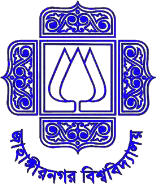 Department of Environmental  Sciences Jahangirnagar University, Dhaka-1342Admission Test – Fall Semester 2019 (September-December) APPLICATION FORM Masters in Environmental Sciences & ManagementApplicant’s Name:(According to Certificate)Admission Test Roll:(For WMES Office)Personal Information:Academic Information:Applicant’s SignatureDate:Weekend Masters Program (WMES)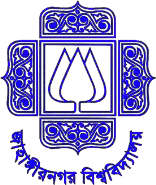 Department of Environmental   Sciences Jahangirnagar University, Dhaka-1342Admission Test – Fall Semester 2019 (September-December)Masters in Environmental Sciences & Management Admit Card Applicant’s Name:(According to Certificate)Admission Test Roll:(For WMES Office)Applicant’s Signature		Signature of the CoordinatorWeb: www.wmes.iitju.edu.bd; E-mail: wmes@juniv.edu (Coordinator); ofcwmes@juniv.edu (Office);01776839168Father’s Name:Mother’s Name:Nationality:Sex:Date of Birth:Permanent Address:Mailing Address:Mobile Number:E-Mail:Name of theDegree/ ExamGroup/SubjectBoard/UniversityGPA/ClassYear ofPassing